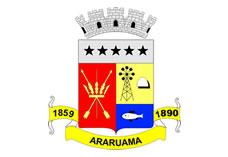 ESTADO DO RIO DE JANEIROPrefeitura Municipal de AraruamaSecretaria Municipal de SAÚDEFUNDO MUNICIPAL DE SAÚDE CONTRATO Nº003/2017MUNÍCIPIO E FUNDO MUNICIPAL DE SAÚDE – FUMSA (CONTRATANTE) e LUCIMAR DA SILVA MORAES (CONTRATADA).EXTRATOPARTES: Município de Araruama e Fundo Municipal de Saúde – FUMSA (Contratante) e LUCIMAR DA SILVA MORAES (Contratada).OBJETO: Locação do imóvel situado à Rua Comendador Queiroz nº. 129 –Centro- Araruama-RJ.PRAZO: Pelo período de 12(doze) meses a contar de 02.01.2017.VALOR: Fica estipulado o valor total de R$ 24.000,00(vinte e quatro mil reais).DATA DA CELEBRAÇÃO: 02 de janeiro 2017.